REVISTA PRESEI14 octombrie 2016Agerpres.roComunicat de presă - Primăria Sectorului 6Noi medalii de aur pentru sportivii din Sectorul 6După medaliile de aur și argint câștigate de Miruna Iordache la cea de-a VI-a ediție a Concursului Național de Gimnastică Aerobică 'Cupa Iașului' a venit rândul karatiștilor din Sectorul 6 să se afirme pe plan mondial.Astfel, în perioada 6 — 10 octombrie 2016 s-a desfășurat Cupa Mondiala la karate 'SKDUN' în Burgas, Bulgaria, eveniment sportiv care s-a bucurat de prezenta a peste 1.000 de sportivi din 30 de tari. Printre participanți s-a numărat și echipa formată din Roșu Adriana, Ioniță Florin, Ioniță Santiago, Constantin Andrei și Dan Andrei, toți fiind înscriși la cursurile de karate organizate de Direcția Generală de Asistență Socială și Protecția Copilului Sector 6 în cadrul Centrului de Recreere și Dezvoltare Personală 'Golescu Grant'.Echipa micilor karatiști a reușit o performanță frumoasă întorcându-se acasă cu 13 medalii: 10 medalii (4 aur, 3 argint și 3 bronz) la probele individuale și 3 medalii (2 aur si 1 bronz) la probele pe echipe.Sub îndrumarea antrenorului Ciprian Apetre, copiii din Sectorul 6 îndrăgostiți de frumusețea și complexitatea karate-ului se întâlnesc de două ori pe săptămână pentru a-și dezvolta abilitățile necesare practicării acestui sport.Dincolo de performanța sportivă, cursurile de karate din incinta Conacului Golescu—Grant, alături de alte cursuri gratuite precum : dans, canto, teatru sau informatică, au rolul de a dezvolta comunicarea, de a stimula cunoașterea de sine și de a promova aplicarea metodelor educative nonformale în procesul complex de formare și dezvoltare a personalității.Serviciul Relații cu Mass-Media, Societatea Civilă, Protocol EvenimenteROMÂNIA LIBERĂCNAS susține că sistemul cardului de sănătate a fost repornit, după ce fusese blocat trei zile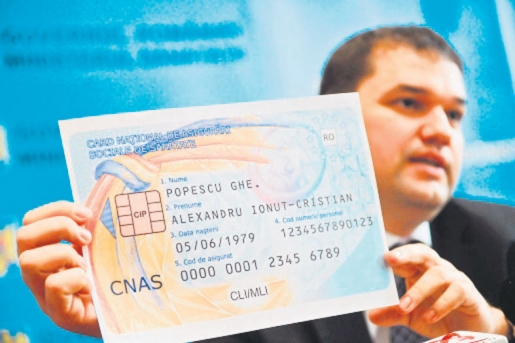 CNAS susține că sistemul cardului de sănătate a fost repornit, după ce fusese blocat trei zileSistemul cardului național de asigurări de sănătate a fost readus în stare de funcționare, joi, la ora 11,00, iar în continuare sunt luate măsuri tehnice de consolidare a acestuia, precizează CNAS într-un comunicat retransmis joi de Agerpres."Dacă în data de 12 octombrie, pe parcursul întregii zile, s-au prescris 19.000 de rețete online și s-au eliberat medicamentele pentru 16.000 dintre acestea, în ziua de 13 octombrie, până la ora 12,00, s-au prescris 145.000 de rețete online și s-au eliberat medicamentele pentru 129.000 dintre acestea. Totodată, dacă numărul serviciilor medicale raportate și validate online în întreaga țară fost de 300.000 pe tot parcursul zilei de 12 octombrie, în data de 13 octombrie, până la ora 12,00, s-au raportat și validat online 797.000 de servicii medicale", arată comunicatul de presă.Sistemul informatic al cardului național de sănătate a fost inoperabil începând de luni.Sistemul cardului de sănătate este în continuare indisponibil. Casa Naţională de Asigurări de Sănătate informează că s-au semnalat, încă de luni dimineaţă, unele probleme tehnice de comunicaţie între componentele sale.Până când situaţia va fi remediată, toate serviciile medicale - prescrierea reţetelor şi eliberarea medicamentelor - se fac în modul clasic, în afara sistemului informatic. Potrivit procedurilor legale, ele vor fi încărcate în cel mult 3 zile lucrătoare calculate de la ora zero a zilei următoare datei prestarii serviciului.„Serviciile operate în acest interval vor trebui încărcate în PIAS în maxim trei zile lucrătoare calculate de la ora zero a zilei următoare datei prestării serviciului, conform prevederilor legale în vigoare", precizează reprezentanții CNAS pe site-ul instituției.Nu este prima dată când sistemul informatic al cardului de sănătate nu funcţionează. La începutul lunii august, sistemul a fost nefuncţional în urma unei pene de curent, probleme fiind atunci semnalate la nivelul Capitalei, dar şi în alte regiuni.Jurnalul National.roPedepse dublate pentru cei care își agresează copii și soțiile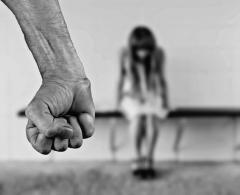 PaginaPublicaţieTitlu2Agerpres.roNoi medalii de aur pentru sportivii din Sectorul 63ROMÂNIA LIBERĂCNAS susține că sistemul cardului de sănătate a fost repornit, după ce fusese blocat trei zile4Jurnalul National.roPedepse dublate pentru cei care își agresează copii și soțiile